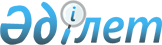 "Қазақстан Республикасы Үкіметінің жанынан Ғарыш жөніндегі кеңес құру туралы" Қазақстан Республикасы Үкіметінің 2005 жылғы 31 қазандағы № 1087 қаулысына өзгеріс енгізу туралы
					
			Күшін жойған
			
			
		
					Қазақстан Республикасы Үкіметінің 2011 жылғы 8 шілдедегі № 779 Қаулысы. Күші жойылды – Қазақстан Республикасы Үкіметінің 2017 жылғы 27 наурыздағы № 140 қаулысымен.      Ескерту. Күші жойылды – ҚР Үкіметінің 27.03.2017 № 140 қаулысымен.

      Қазақстан Республикасының Үкіметі ҚАУЛЫ ЕТЕДІ:

      1. "Қазақстан Республикасы Үкіметінің жанынан Ғарыш жөніндегі кеңес құру туралы" Қазақстан Республикасы Үкіметінің 2005 жылғы 31 қазандағы № 1087 қаулысына мынадай өзгеріс енгізілсін:

      көрсетілген қаулымен бекітілген Қазақстан Республикасы Үкіметінің жанындағы Ғарыш жөніндегі кеңестің құрамы қосымшаға сәйкес жаңа редакцияда жазылсын.

      2. Осы қаулы қол қойылған күнінен бастап қолданысқа енгізіледі.

 Қазақстан Республикасы Үкіметінің жанындағы Ғарыш жөніндегі кеңестің құрамы      Шөкеев                   - Қазақстан Республикасы Премьер-Министрінің

      Өмірзақ Естайұлы           бірінші орынбасары, төраға

      Мұсабаев                 - Қазақстан Республикасының Ұлттық ғарыш

      Талғат Аманкелдіұлы        агенттігінің төрағасы, төрағаның

                                 орынбасары

      Қазиев                   - Қазақстан Республикасы Ұлттық ғарыш

      Бағлан Нұрланұлы           агенттігінің Ғарыш қызметін дамыту

                                 стратегиясы департаменті директорының

                                 міндетін атқарушы, хатшы

      Исекешев                 - Қазақстан Республикасы Премьер-Министрінің

      Әсет Өрентайұлы            орынбасары - Қазақстан Республикасының

                                 Индустрия және жаңа технологиялар министрі

      Әшім                     - Қазақстан Республикасының Қоршаған ортаны

      Нұрғали Сәдуақасұлы        қорғау министрі

      Қазыханов                - Қазақстан Республикасының Сыртқы істер

      Ержан Хозеұлы              министрі

      Жұмағалиев               - Қазақстан Республикасының Байланыс және

      Асқар Қуанышұлы            ақпарат министрі

      Мамытбеков               - Қазақстан Республикасының Ауыл шаруашылығы

      Асылжан Сарыбайұлы         министрі

      Түсіпбеков               - Қазақстан Республикасының Әділет министрі

      Рашид Төлеутайұлы

      Камалиев                 - Қазақстан Республикасының Көлік және

      Берік Сайлауұлы            коммуникация министрі

      Ермегияев                - Қазақстан Республикасының Туризм және

      Талғат Амангелдіұлы        спорт министрі

      Келімбетов               - Қазақстан Республикасының Экономикалық

      Қайрат Нематұлы            даму және сауда министрі

      Жақсыбеков               - Қазақстан Республикасының Қорғаныс

      Әділбек Рыскелдіұлы        министрі

      Жәмішев                  - Қазақстан Республикасының Қаржы министрі

      Болат Бидахметұлы

      Мыңбаев                  - Қазақстан Республикасының Мұнай және газ

      Сауат Мұхаметбайұлы        министрі

      Жұмағұлов                - Қазақстан Республикасының Білім және ғылым

      Бақытжан Тұрсынұлы         министрі

      Божко                    - Қазақстан Республикасының Төтенше

      Владимир Карпович          жағдайлар министрі

      Әбіқаев                  - Қазақстан Республикасы Ұлттық қауіпсіздік

      Нұртай                     комитетінің төрағасы (келісім бойынша)

      Қожаметов                - Қазақстан Республикасы Президентінің

      Сәбит Нұрмаханұлы          "Байқоңыр" кешеніндегі арнаулы өкілі

                                 (келісім бойынша)

      Молдабеков               - Қазақстан Республикасы Ұлттық ғарыш

      Мейірбек Молдабекұлы       агенттігі төрағасының орынбасары

      Шаймағамбетов            - Қазақстан Республикасы Ұлттық ғарыш

      Еркін Мұстафаұлы           агенттігі төрағасының орынбасары

      Мырзақұлов               - "Қазақстан Ғарыш Сапары" ұлттық

      Гавыллатып Тұрғанбайұлы    компаниясы" акционерлік қоғамының

                                 президенті (келісім бойынша)

      Ахматов                  - Қазақстан Республикасы Ұлттық ғарыш

      Иван Идрисович             агенттігінің "Бәйтерек" Қазақстан-Ресей

                                 бірлескен кәсіпорны" акционерлік қоғамының

                                 бас директоры (келісім бойынша)

      Жантаев                  - "Ұлттық ғарыштық зерттеулер мен

      Жұмабек Шәбденамұлы        технологиялар орталығы" акционерлік

                                 қоғамының президенті (келісім бойынша)

      Лефтер                   - "Ғарыштық байланыс республикалық орталығы"

      Виктор Дмитриевич          акционерлік қоғамының президенті (келісім

                                 бойынша)


					© 2012. Қазақстан Республикасы Әділет министрлігінің «Қазақстан Республикасының Заңнама және құқықтық ақпарат институты» ШЖҚ РМК
				Қазақстан Республикасының

Премьер-Министрі

К.Мәсімов

Қазақстан Республикасы
Үкіметінің
2011 жылғы 8 шілдедегі
№ 779 қаулысына
қосымшаҚазақстан Республикасы
Үкіметінің
2005 жылғы 31 қазандағы
№ 1087 қаулысымен
бекітілген